浙江艺术学校   浙江传媒学院  音乐（戏）剧专业中职和应用型本科院校一体化培养2022年招生简章为探索构建现代职业教育体系，强化应用型人才培养，2022年浙江省继续实施中职与应用型本科院校一体化人才培养试点工作。浙江艺术学校与浙江传媒学院开展中职和应用型本科一体化合作，培养音乐（戏）剧专业的应用型高技能人才。一、学校概况1.中职学校浙江艺术学校（浙江艺术职业学院附属中专）创办于1955年，是一所以舞台表演类专业为特色的公办综合性中等艺术学校，曾先后五次被教育部、文化部评为“国家级重点中专”。2002年经省政府批准成立浙江艺术职业学院，浙江艺术学校作为学院附中保留，并随学院迁至滨江区省级高教园。校园环境幽雅，交通便捷，硬件设施一流。六十余载的风雨育人路，学校硕果累累、桃李满天下，培养出一大批杰出校友，如中国戏剧家协会副主席、越剧表演艺术家茅威涛，戏剧导演杨小青，央视主持人董卿，影视演员周迅，舞蹈家山翀，民族器乐名家詹永明、吴蛮，形象设计师毛戈平，青年歌唱家钟丽燕，舞蹈演员殷硕等。戏剧表演（音乐剧表演）拥有专任教师23人，高级职称教师占39%，有一大批优秀青年教师活跃于国内外各级专业舞台。师生屡获国家级、省级专业赛事奖项，如文华大奖、文华表演奖、全国职业院校技能大赛一等奖等。2.本科院校浙江传媒学院是浙江省人民政府和国家广播电视总局共建高校，是一所行业特色鲜明的高水平传媒类高校。2004年9月8日，时任浙江省委书记的习近平同志莅临学校考察指导，提出了“紧跟时代、突出特色”的重要办学指示精神。在40多年的办学历程中，学校始终秉承“敬业、博学、求真、创新”的校训精神，立足浙江、面向全国、紧贴传媒、服务社会，荣获“全国文明单位”“全国党员教育培训示范基地”“全国毕业生就业典型经验高校”等称号。学校现有杭州钱塘和桐乡乌镇两个校区，占地1305亩，总建筑面积64.2万平方米。现有全日制在校研究生、本科生14500余人，教职员工约1400人，拥有中宣部文化名家暨“四个一批”人才、全国广播电视和网络视听行业人才、教育部“新世纪优秀人才”、全国优秀教师、享受国务院特殊津贴专家等省部级以上人才以及行业高端人才150余人。学校拥有硕士、学士学位授予权，学科涵盖艺术学、文学、工学、教育学、管理学、经济学等6个门类，现有戏剧与影视学、新闻传播学、信息与通信工程3个省一流学科，新闻与传播、艺术、汉语国际教育3个硕士学位授权点，34个本科招生专业，包括9个国家级一流专业建设点、14个省级一流专业建设点。 学校下设的音乐学院创建于2004年，是培养德、智、体、美、劳全面发展，具有扎实理论基础及专业应用型人才的专业学院。学院设有音乐表演、艺术与科技、舞蹈编导三个专业及音乐表演（音乐戏剧）专业方向，为社会培养具有扎实理论基础和音乐、舞蹈等专业技能的高级应用型、复合型人才。现有在校生近700人，在编教职工70人，其中正高职称7人，副高职称14人，拥有博士、硕士学位者共64人，还有大量海内外知名艺术家作为特聘教授。多名师生在中国音乐金钟奖、全国青年歌手电视大奖赛、中国舞蹈荷花奖、全国大学生艺术展演、浙江省音乐舞蹈节等赛事中获奖。近3年获得国家级科研项目5项，音乐剧《红船往事》获得2018年国家艺术基金重大资助项目立项，并获得2019年浙江省“五个一工程”优秀作品奖，原创民族舞剧《秀水泱泱》，原创音乐剧《国之光荣》等有广泛影响力的重大项目，为师生搭建了高层次的专业实践平台。二、专业与培养目标（一）招生专业备注:1.本科四年就读浙江传媒学院桐乡乌镇校区。     2.专业名称以上级教育主管部门审批为准。（二）人才培养目标中职和应用型本科院校一体化培养音乐（戏）剧专业主要致力于培养“适应当代文化艺术事业发展需要、专业基础厚实、实践适应能力较强、个性特色鲜明的高素质高层次从事音乐（戏）剧表演的应用型专业人才”。该专业人才培养方案由两校共同制订，其中中职阶段（三年）教学任务由浙江艺术学校负责完成，本科阶段（四年）教学任务由浙江传媒学院负责完成。三、招生计划与录取办法因音乐（戏）剧专业的特殊性，需提前对有意报考该专业的各地考生进行专业面试，面试合格者方可在其所在地中考录取时填报相关志愿（填报志愿时间早于我校面试时间的地区，可先填报志愿后参加面试，面试成绩合格，所填我校志愿方有效）。（一）招生计划注：以上计划均列入中职学校和本科高校年度招生计划。招生计划数以上级主管部门审批为准。（二）报考条件1.符合考生所在地2022年各类高中报名条件的应、往届初中毕业生，且要求具备一定艺术专业基础。2.身心健康，五官端正，身材匀称，无缺陷，形象好。（三）面试报名时间与方式1.报名时间：2022年4月25日—5月8日，符合条件的考生登录浙江艺术职业学院招生网（www2.zj-art.com/zhaosheng/）进行网上报名。2.现场确认：2022年5月14日凭本人身份证或户口本、学生证或学籍证明至浙江艺术职业学院1号楼学生服务大厅进行现场确认，并领取专业面试准考证。如因疫情防控需要，须对考试安排进行适时调整的，以学校招生网公布信息为准。（四）面试时间和内容1.面试时间：2022年 5 月15日上午8：30—下午16：302.面试内容：（1）声乐：演唱自选歌曲一首，唱法不限；（2）台词：朗诵自备材料一段，诗歌、散文、寓言、故事、独白均可；（3）形体：表演自选舞蹈一段；（4）视唱练耳：模唱（音程、和弦、旋律），视谱即唱（旋律）。3.考试注意事项：（1）每项考试时间一般不得超过2分钟。在考试中，考官可根据情况指定考生作片断表演；考生进入考场，不得透露任何个人身份信息，违者取消考试资格。（2）演唱必须背谱，不得带乐谱进考场，演唱自带乐谱只限用于钢伴，钢伴乐谱必须为五线谱。 （3）舞蹈伴奏音乐由考生自备，伴奏音乐必须是U盘存储的MP3格式文件。U盘中只能存放伴奏音乐文件，文件名不得出现考生考试身份信息等。如遇U盘无法播放的情况，考生须做无伴奏表演。（4）手机不得带入考场，请不要使用手机作为伴奏音乐存储媒介。手机带入考场将以作弊处理。（五）面试成绩合格评定根据计划数和考生情况按地区确定合格考生名单。（六）面试成绩公布及效用1.成绩公布：面试成绩合格考生名单于2022年5月18日前在浙江艺术职业学院招生网公示，公示结束后报各地教育局。2.成绩效用：面试合格的考生方可在各地中考招生中填报专业志愿。填报志愿时间早于我校面试时间的地区，可先填报志愿后参加面试，面试成绩合格，所填我校志愿方有效。（七）录取办法1.中考录取办法中职招生纳入各市统一中考，在专业面试成绩合格的考生中，根据当地中考成绩、所填志愿从高分到低分，按计划择优录取。录取分数原则上不低于各设区市教育部门组织的中考总分的60%，具体录取分数线由各设区市教育局确定。考生一旦被录取，其他高中段学校不得再录取。2.高考录取办法三年后升入本科高校的学生须参加中职升学“文化素质+职业技能”全省统一考试，上线方可录取。不合格者不予录取，合格者升入浙江传媒学院就读。（八）学籍管理办法1.中职阶段学生录取后在中职阶段按照《浙江省中等职业学校学生学籍管理实施细则（试行）》进行学籍管理，录入中职学生学籍系统。2.本科阶段升入本科高校的学生，按照《普通高等学校学生管理规定》进行学籍管理。未升入本科高校的学生，但达到中职毕业水平的，颁发中职毕业证书。（九）学费及其他1.中职三年学费16000元/年、本科四年学费9000元/年。本简章所公布的学费如有变动，按浙江省物价部门统一调整后的标准执行。2.未尽事宜，浙江传媒学院、浙江艺术学校保留最终解释权。四、咨询联络1.浙江艺术学校咨询电话：0571-87150181、0571-87150116、0571-87150089网址：www2.zj-art.com/zhaosheng/通讯地址：杭州市滨江区滨文路518号浙江艺术职业学院招生就业办公室邮编：310053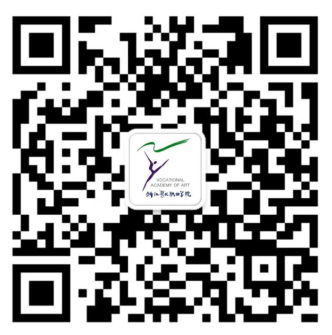 2.浙江传媒学院学校地址：杭州市钱塘区白杨街道学源街998号（杭州钱塘校区） 桐乡市梧桐街道逾桥西路998号（桐乡乌镇校区）邮编：310018/314500招生热线：0571-86832600、0571-86832630 学校网址：http://www.cuz.edu.cn招生网网址：http://zsw.cuz.edu.cn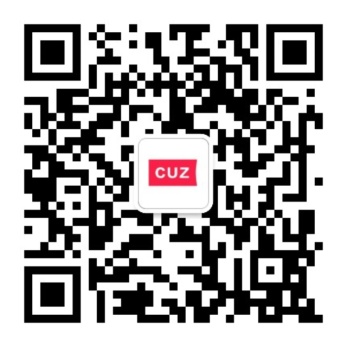 学校专业学制学历浙江艺术学校戏剧表演（音乐剧表演）三年中职浙江传媒学院音乐表演（音乐戏剧）四年大学本科中职学校专业名称本科院校专业名称计划数计划数计划数计划数计划数计划数计划数计划数计划数中职学校专业名称本科院校专业名称小计杭州宁波温州嘉兴湖州绍兴舟山台州浙江艺术学校戏剧表演（音乐剧表演）浙江传媒学院音乐表演（音乐戏剧）301111011114